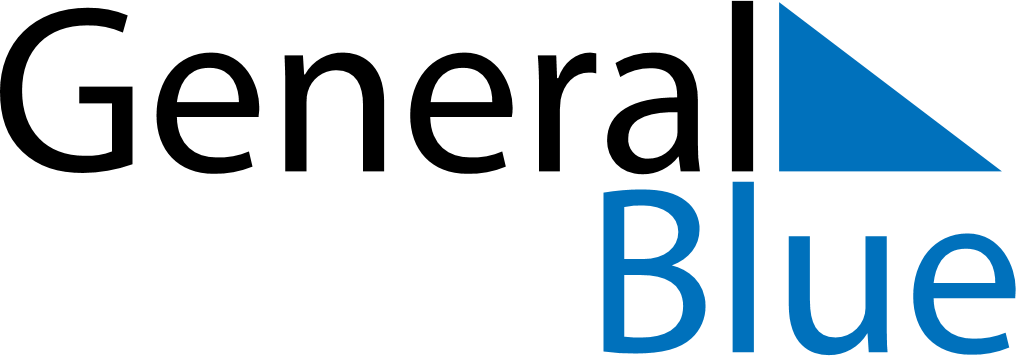 March 2027March 2027March 2027VenezuelaVenezuelaSundayMondayTuesdayWednesdayThursdayFridaySaturday1234567891011121314151617181920Saint Joseph21222324252627Holy WeekMaundy ThursdayGood Friday28293031Easter Sunday